       Tennis Club de Reims – Formulaire d’Inscription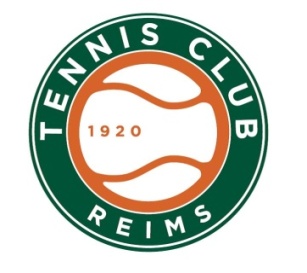 Saison  Eté 2021/2022Nom : ________________________________           Prénom : __________________________________Né(e) le ___________________________                  Niveau : ___________________________________Adresse ______________________________________________________________________________Mail : _________________________________         Tél. : ______________________________________Profession : ___________________________________________________________________________ N° Licence __________________________________Cotisation Club (Tennis-Piscine pour 4 mois)Fait à Reims le _________________________     Signature :Accord de l’utilisation de l’image Je, soussigné      Nom prénom …………………………………………………………………………….…         Donne mon accord pour que les photos qui pourraient être prises de moi tant individuellement que collectivement lors de la pratique de mon sport dans le cadre de l’entraînement et des matchs de tennis au sein du Tennis Club de Reims puissent êtrepubliées dans la presse ou dans tout autre support à but non-commercial et notamment dans le site internet du clubhttp://tcreims.com/         http://www.club.fft.fr/tcreims       https://www.facebook.com/tennisclubreims/N’autorise pas à ce que des photographies de moi soient publiées sur le site internet du Club ou dans la presse.(dans le cas de photos collectives la jurisprudence autorise un procédé de floutage ou de pixellisation visant à préserver l’anonymat)(Cocher votre choix et rayer la mention inutile)Date :Signature :FORMULES4 MoisTotal+35ans 260 €-35 ans220 €-25 ans190 €-18 ans160 €-12 ans100 €Je soussigné………………………………………………………*Reconnaît que l'adhésion au tennis club de Reims entraîne l'acceptation du règlement intérieur de celui-ci et des règlements de la FFT d'assurances proposées avec la licence*Reconnaît avoir conscience des risques inhérents à la pratique sportive et avoir été informé et pris connaissance des garanties *Reconnaît avoir été averti de l'intérêt de souscrire des garanties complémentaires proposées par la FFT afin de bénéficier d'une meilleure indemnisation en cas de dommage corporel*Autorise le TCR, pour sa communication interne et/ou externe, à utiliser, pour la saison de mon adhésion, l'image de la personne, objet de la présente fiche, et cela sur tout type de supportPar ailleurs, les présentes informations recueillies font l'objet d'un traitement informatique et sont destinées au TCR et également à la FFT, ses Ligues et ses comités provinciaux et départementaux. Ces données sont nécessaires à l'organisation des activités tant du TCR que de la FFT.Conformément à la loi "informatique et libertés", vous bénéficiez d'un droit d'accès et de rectification aux informations qui vous concernent. Si vous souhaitez exercer ce droit et obtenir communication des informations vous concernant, adressez-vous à la FFT aux adresses suivantes : FFT, service organisation et système d'information, 2 av Gordon Bennett, 75116 paris ou sur fft@fft.fr.Vos nom et prénoms peuvent être amenés à être affichés sur le site internet de la fft et ses partenaires, si vous ne le souhaitez pas, cochez ici .Ces informations pourront être cédées et/ou échanger à des partenaires commerciaux de la fft, de ses partenaires et du TCR, si vous ne le souhaitez pas cochez ici : Je soussigné M /Mme (Prénom NOM)……………………………………………………… Atteste avoir renseigné le questionnaire de santé QS-SPORT Cerfa N° 15699*01 et avoir répondu par la négative à l’ensemble des rubriques.Date et Signature du sportif :